г.Горно-АлтайскОб утверждении Порядка предоставления субсидий                                 на осуществление капитальных вложений в объекты капитального строительства муниципальной собственности муниципального образования  «Город Горно-Алтайск» или приобретение объектов недвижимого имущества в муниципальную собственность муниципального образования  «Город Горно-Алтайск» за счет средств бюджета муниципального образования  «Город Горно-Алтайск»                    и принятия решений о предоставлении субсидий в указанные объекты  В соответствии с пунктом 2 статьи 78.2 Бюджетного кодекса Российской Федерации, руководствуясь статьями 39, 45 Устава муниципального образования «Город  Горно-Алтайск», принятого постановлением  Горно-Алтайского городского Совета депутатов от 22 марта 2018 года № 7-1, Администрация города Горно-Алтайска постановляет:1. Утвердить прилагаемый Порядок предоставления субсидий на осуществление капитальных вложений в объекты капитального строительства муниципальной собственности муниципального образования  «Город Горно-Алтайск» или приобретение объектов недвижимого имущества в муниципальную собственность муниципального образования  «Город Горно-Алтайск» за счет средств бюджета муниципального образования  «Город Горно-Алтайск»                           и принятия решений о предоставлении субсидий в указанные объекты.2. Отделу информационной политики и связей с общественностью Администрации города Горно-Алтайска в течение 15-ти дней со дня подписания настоящего Постановления опубликовать его на официальном портале муниципального образования «Город  Горно-Алтайск» в сети «Интернет», а в газете «Вестник Горно-Алтайска» - информацию, содержащую сведения о реквизитах принятого правового акта (дата принятия, номер, наименование правового акта), кратком его содержании, дате опубликования на официальном портале муниципального образования  «Город Горно-Алтайск» в сети «Интернет».3. Настоящее Постановление вступает в силу после дня его официального опубликования. 4. Контроль за исполнением настоящего Постановления возложить на Первого заместителя главы администрации города Горно-Алтайска.Глава администрации города Горно-Алтайска                                                             О.А. Сафронова Ю.С. МягковаИ.В. ЗиминаМ.Ю. МаркинаНовикова М.Н., 2-53-43УТВЕРЖДЕНпостановлением Администрациигорода Горно-Алтайскаот «__» _________ года № ____ПОРЯДОКпредоставления субсидий на осуществление капитальных вложений    в объекты капитального строительства муниципальной собственности муниципального образования  «Город Горно-Алтайск» или приобретение объектов недвижимого имущества в муниципальную собственность муниципального образования  «Город Горно-Алтайск» за счет средств бюджета муниципального образования  «Город Горно-Алтайск» и принятия решений                                о предоставлении субсидий в указанные объектыI. Общие положения1. Настоящий Порядок устанавливает правила принятия решений                о предоставлении субсидий на осуществление капитальных вложений                    в объекты капитального строительства муниципальной собственности муниципального образования  «Город Горно-Алтайск» или приобретение объектов недвижимого имущества в муниципальную собственность муниципального образования  «Город Горно-Алтайск» за счет средств бюджета муниципального образования «Город Горно-Алтайск»                            и принятия решений о предоставлении субсидий в указанные объекты.2. Предоставление субсидий муниципальным бюджетным                                   и автономным учреждениям, муниципальным унитарным предприятиям (далее соответственно - учреждение, предприятие) на осуществление капитальных вложений в объекты капитального строительства муниципальной собственности муниципального образования «Город Горно-Алтайск» или приобретение объектов недвижимого имущества                в муниципальную собственность  муниципального образования «Город Горно-Алтайск» за счет средств бюджета муниципального образования  «Город  Горно-Алтайск» (далее – субсидия) осуществляется при наличии решения о предоставлении субсидии на осуществление капитальных вложений в объекты капитального строительства муниципальной собственности муниципального образования «Город Горно-Алтайск» или приобретение объектов недвижимого имущества в муниципальную собственность  муниципального образования «Город Горно-Алтайск» за счет средств бюджета муниципального образования  «Город  Горно-Алтайск»  (далее – решение   о предоставлении субсидии).3. При исполнении бюджета муниципального образования «Город Горно-Алтайск» (далее – бюджет) не допускается предоставление субсидии, если в отношении объекта капитального строительства или объекта недвижимого имущества принято решение о подготовке                            и реализации бюджетных инвестиций, за исключением случая, указанного в абзаце втором настоящего пункта.При исполнении бюджета допускается предоставление субсидии на осуществление капитальных вложений в объекты муниципальной собственности, в случае изменения в установленном порядке типа казенного учреждения, являющегося муниципальным заказчиком при осуществлении бюджетных инвестиций, предусмотренных статьей 79 Бюджетного кодекса Российской Федерации, на бюджетное или автономное учреждение или изменения его организационно-правовой формы на муниципальное унитарное предприятие после внесения соответствующих изменений в решение о подготовке и реализации бюджетных инвестиций в указанные объекты с внесением изменений                     в ранее заключенные казенным учреждением муниципальные контракты                 в части замены стороны договора - казенного учреждения на бюджетное или автономное учреждение, муниципальное унитарное предприятие                   и вида договора - муниципального контракта на гражданско-правовой договор бюджетного или автономного учреждения, муниципального унитарного предприятия.4. Субсидия предоставляется в пределах бюджетных ассигнований                и лимитов бюджетных обязательств, утвержденных в установленном порядке главным распорядителям средств бюджета.5. Осуществление капитальных вложений в объекты за счет субсидии влечет увеличение стоимости основных средств, находящихся на праве оперативного управления в учреждении, или уставного фонда предприятия, основанного на праве хозяйственного ведения.6. Предоставление субсидии осуществляется в соответствии                       с соглашением о предоставлении субсидии, заключаемым между получателем бюджетных средств, предоставляющим субсидию,                            и учреждением, предприятием (далее - соглашение о предоставлении субсидии), на срок действия утвержденных лимитов бюджетных обязательств.Соглашение о предоставлении субсидии может быть заключено                    в отношении нескольких объектов капитального строительства муниципальной собственности и (или) объектов недвижимого имущества, приобретаемых в муниципальную собственность, и должно содержать:цель предоставления субсидии и ее объем с распределением по годам в отношении каждого объекта с указанием его наименования, мощности, сроков строительства (реконструкции, в том числе                              с элементами реставрации, технического перевооружения) или приобретения объекта, рассчитанной в ценах соответствующих лет стоимости объекта (сметной или предполагаемой (предельной) стоимости объекта капитального строительства муниципальной собственности либо стоимости приобретения объекта недвижимого имущества                                    в муниципальную собственность), соответствующих решению                              о предоставлении субсидии, а также с указанием общего объема капитальных вложений за счет всех источников финансового обеспечения, в том числе объема предоставляемой субсидии, соответствующего решению о предоставлении субсидии. Объем предоставляемой субсидии должен соответствовать объему бюджетных ассигнований на предоставление субсидии, предусмотренному в бюджете;положения, устанавливающие права и обязанности сторон соглашения о предоставлении субсидии и порядок их взаимодействия при реализации указанного соглашения;условие о соблюдении учреждением, предприятием при использовании субсидии положений, установленных законодательством Российской Федерации о контрактной системе в сфере закупок товаров, работ, услуг для обеспечения государственных и муниципальных нужд;положения, устанавливающие обязанность автономного учреждения, предприятия по открытию лицевого счета для учета операций                                с субсидиями в органе Федерального казначейства, в порядке, установленном Федеральным казначейством;сроки (порядок определения сроков) перечисления субсидии;положения, устанавливающие право получателя бюджетных средств, предоставляющего субсидию, на проведение проверок соблюдения учреждением, предприятием условий, установленных соглашением                       о предоставлении субсидии;порядок возврата учреждением, предприятием средств в объеме остатка не использованной на начало очередного финансового года ранее перечисленной этому учреждению, предприятию субсидии в случае отсутствия принятого решения главного распорядителя бюджетных средств, предоставляющего субсидию, о наличии потребности направления этих средств на цели предоставления субсидии;порядок возврата сумм, использованных учреждением, предприятием, в случае установления по результатам проверок фактов нарушения этим учреждением, предприятием целей и условий, определенных соглашением о предоставлении субсидии;положения, предусматривающие приостановление предоставления субсидии либо сокращение объема предоставляемой субсидии в связи                    с нарушением учреждением, предприятием условия о софинансировании капитальных вложений в объект муниципальной собственности за счет иных источников, в случае, если соглашением о предоставлении субсидии предусмотрено указанное условие;порядок и сроки представления отчетности об использовании субсидии учреждением, предприятием;случаи и порядок внесения изменений в соглашение                                 о предоставлении субсидии, в том числе в случае уменьшения                               в соответствии с Бюджетным кодексом Российской Федерации  получателю бюджетных средств ранее доведенных в установленном порядке лимитов бюджетных обязательств на предоставление субсидии,                а также случаи и порядок досрочного прекращения соглашения                           о предоставлении субсидии.7. Операции с субсидиями, поступающими учреждению, предприятию, осуществляются в установленном Федеральным казначейством порядке и учитываются на отдельных лицевых счетах, открываемых учреждению, предприятию в органах Федерального казначейства в порядке, установленном Федеральным казначейством.8. Не использованные на начало очередного финансового года остатки субсидии подлежат перечислению учреждением, предприятием в установленном порядке в бюджет.9. В соответствии с решением главного распорядителя средств бюджета, о наличии потребности в не использованных на начало очередного финансового года остатках субсидии, остатки субсидии могут быть использованы в очередном финансовом году для финансового обеспечения расходов, соответствующих целям предоставления субсидии.II. Порядок принятия решения о предоставлении субсидии10. Инициатором подготовки проекта решения о предоставлении субсидии может выступать предполагаемый главный распорядитель средств  бюджета, ответственный за реализацию мероприятий муниципальной программы муниципального образования «Город                  Горно-Алтайск», в рамках которых планируется предоставление субсидии, либо в случае, если объект капитального строительства или объект недвижимого имущества не включен в муниципальную программу  муниципального образования «Город  Горно-Алтайск», - предполагаемый главный распорядитель средств бюджета, наделенный в установленном порядке полномочиями в соответствующей сфере ведения (далее - главный распорядитель).11. Проектом решения о предоставлении субсидии могут предусматриваться несколько объектов капитального строительства или объектов недвижимого имущества одного учреждения, предприятия.12. Проект решения о предоставлении субсидии должен содержать следующую информацию:а) наименование объекта капитального строительства (при строительстве, реконструкции, в том числе с элементами реставрации, техническом перевооружении) согласно проектной документации или наименование объекта недвижимого имущества и предполагаемый адрес объекта (при его приобретении);б) направление инвестирования (строительство (реконструкция,                    в том числе с элементами реставрации), техническое перевооружение, приобретение);в) наименование главного распорядителя;г) наименования застройщика, заказчика;д) мощность (прирост мощности) объекта капитального строительства, подлежащая вводу, мощность объекта недвижимого имущества;е) срок ввода в эксплуатацию (приобретения) объекта капитального строительства (объекта недвижимого имущества);ж) сметная стоимость объекта капитального строительства (при наличии утвержденной проектной документации) или предполагаемая (предельная) стоимость объекта капитального строительства  либо стоимость приобретения объекта недвижимого имущества  с указанием размера средств, выделяемых на подготовку проектной документации, проведение инженерных изысканий, выполняемых для подготовки такой проектной документации, а также на проведение технологического                        и ценового аудита, аудита проектной документации - в случае, если субсидия на указанные цели предоставляется;з) общий объем капитальных вложений в строительство (реконструкцию, в том числе с элементами реставрации, техническое перевооружение) объекта капитального строительства и (или) приобретение объекта недвижимого имущества, с указанием размера средств, выделяемых на подготовку проектной документации, проведение инженерных изысканий, выполняемых для подготовки такой проектной документации, а также на проведение технологического и ценового аудита, аудита проектной документации, - в случае, если субсидия на указанные цели предоставляется;и) распределение (по годам реализации инвестиционного проекта) общего объема капитальных вложений в строительство (реконструкцию,              в том числе с элементами реставрации, техническое перевооружение) объекта капитального строительства и (или) приобретение объекта недвижимого имущества, рассчитанного в ценах соответствующих лет реализации инвестиционного проекта;к) распределение (по годам реализации инвестиционного проекта) сметной стоимости объекта капитального строительства или его предполагаемой (предельной) стоимости либо стоимости приобретения объекта недвижимого имущества, рассчитанной в ценах соответствующих лет реализации инвестиционного проекта.13. Проект решения о предоставлении субсидии с пояснительной запиской направляется главным распорядителем на рассмотрение                        в Муниципальное Учреждение «Финансовое Управление администрации муниципального образования города Горно-Алтайска» (далее по тексту - Управление финансов).К пояснительной записке в случаях, установленных порядком проведения проверки инвестиционных проектов на предмет эффективности использования средств бюджета муниципального образования «Город Горно-Алтайск», направляемых на капитальные вложения, прилагается заключение, содержащее выводы о соответствии (положительное заключение) инвестиционного проекта установленным критериям эффективности использования средств местного бюджета, направляемых на капитальные вложения.14. Управление финансов в течение 15-ти дней рассматривает проект решения о предоставлении субсидии и выдает заключение о возможности (невозможности) предоставления субсидии. Заключение выносится                      в случае наличия объема бюджетных ассигнований, предусмотренных Решением Горно-Алтайского городского Совета депутатов о бюджете муниципального образования «Город Горно-Алтайск» на финансовый год и плановый период, или наличия возможности выделения объема бюджетных ассигнований на предоставление субсидии. Заключение                     о невозможности выносится в случае отсутствия объема бюджетных ассигнований, предусмотренных  Решением  Горно-Алтайского городского Совета депутатов о бюджете муниципального образования «Город Горно-Алтайск» на финансовый год и плановый период.15. После получения заключения о возможности предоставления субсидии главный распорядитель оформляет проект решения                                о предоставлении субсидии в форме Распоряжения Администрации  города Горно-Алтайска о предоставлении субсидии на осуществление капитальных вложений в объекты капитального строительства муниципальной собственности муниципального образования  «Город  Горно-Алтайск» или приобретение объектов недвижимого имущества                 в муниципальную собственность муниципального образования  «Город  Горно-Алтайск» за счет средств бюджета муниципального образования  «Город  Горно-Алтайск» (далее по тексту - Распоряжение) и обеспечивает его принятие.Распоряжение должно содержать следующую информацию:а) наименование объекта капитального строительства (при строительстве, реконструкции, в том числе с элементами реставрации, техническом перевооружении) согласно проектной документации или наименование объекта недвижимого имущества и предполагаемый адрес объекта (при его приобретении);б) направление инвестирования (строительство (реконструкция, в том числе с элементами реставрации), техническое перевооружение, приобретение);в) наименование главного распорядителя;г) наименования застройщика, заказчика;д) мощность (прирост мощности) объекта капитального строительства, подлежащая вводу, мощность объекта недвижимого имущества;е) срок ввода в эксплуатацию (приобретения) объекта капитального строительства (объекта недвижимого имущества);ж) сметная стоимость объекта капитального строительства (при наличии утвержденной проектной документации) или предполагаемая (предельная) стоимость объекта капитального строительства  либо стоимость приобретения объекта недвижимого имущества  с указанием размера средств, выделяемых на подготовку проектной документации, проведение инженерных изысканий, выполняемых для подготовки такой проектной документации, а также на проведение технологического                        и ценового аудита, аудита проектной документации - в случае, если субсидия на указанные цели предоставляется;з) общий объем капитальных вложений в строительство (реконструкцию, в том числе с элементами реставрации, техническое перевооружение) объекта капитального строительства и (или) приобретение объекта недвижимого имущества, с указанием размера средств, выделяемых на подготовку проектной документации, проведение инженерных изысканий, выполняемых для подготовки такой проектной документации, а также на проведение технологического и ценового аудита, аудита проектной документации, - в случае, если субсидия на указанные цели предоставляется;и) распределение (по годам реализации инвестиционного проекта) общего объема капитальных вложений в строительство (реконструкцию,              в том числе с элементами реставрации, техническое перевооружение) объекта капитального строительства и (или) приобретение объекта недвижимого имущества, рассчитанного в ценах соответствующих лет реализации инвестиционного проекта;к) распределение (по годам реализации инвестиционного проекта) сметной стоимости объекта капитального строительства или его предполагаемой (предельной) стоимости либо стоимости приобретения объекта недвижимого имущества, рассчитанной в ценах соответствующих лет реализации инвестиционного проекта.Распоряжение согласовывается с Отделом экономики и трудовых отношений Администрации города Горно-Алтайска, Управлением финансов, Первым заместителем главы администрации города Горно-Алтайска, Первым заместителем главы администрации города Горно-Алтайска, курирующим вопросы экономики, Заместителем главы администрации города Горно-Алтайска по социальным вопросам (в случае подготовки и реализации бюджетных инвестиций в социальные объекты)  и направляется на подпись Главе администрации города Горно-Алтайска.16. Внесение изменений в Распоряжение, включая изменения, предусмотренные абзацем вторым пункта 3 настоящего Порядка, осуществляется в порядке, установленном настоящим Порядком.АДМИНИСТРАЦИЯ ГОРОДАГОРНО-АЛТАЙСКА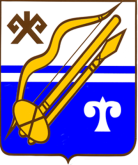 ГОРНО-АЛТАЙСК КАЛАНЫҤАДМИНИСТРАЦИЯЗЫПОСТАНОВЛЕНИЕJӦПот«»20года№